COUNTY OF ALAMEDAQuestions & AnswerstoRFP No. 902266forSAFETY AND SECURITY TRAININGNetworking/Bidders Conference Held on March 21, 2023Alameda County is committed to reducing environmental impacts across our entire supply chain. 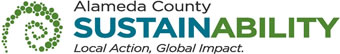 If printing this document, please print only what you need, print double-sided, and use recycled-content paper.Thank you for your participation and interest in the County of Alameda Request for Proposal (RFP) for Safety and Security Training.  All the questions are taken verbatim from written questions emailed by potential Bidders. The County of Alameda shall be noted as “County” in the answers to these questions. The Questions and Answers are the final stances of the County. Please consider this document in preparation for your bid response. Questions and Answers:Bid requirement: 5 Years an entity has been in business as the Prime bidder, as a subcontractor or both Prime & sub?Please refer to page 5 or the RFP, Section C. Bidder Qualifications, item 1a. BIDDER Minimum Qualifications:Bidder must be regularly and continuously engaged in the business of providing safety and security training for public agencies for least five (5) years which must be clearly stated or demonstrated in the bid response.Bidder, not the subcontractor must fulfill this minimum qualification.Can the subcontractor use their local references in a bid if the Prime is a non-profit (exempt from SLEB)?The County is requesting references for the Prime Bidder only, not for subcontractors.In regards to SLEB preferences, a Prime Bidder cannot use its subcontractor to receive any of the SLEB preference points (i.e., 5% for being local or 10% for being a certified SLEB).  Can a subcontractor combine their local references with a Prime in the bid…a.	if the Prime was contracted by the subcontractor in the local trainings used as the references?The County does not want references for a Prime Bidder’s subcontractor.  The County is requesting references for the Prime Bidder only.In addition, Prime Bidders may not use, as a reference, any subcontractor that will be providing services as part of their bid response.  VENDOR BID LIST 	RFP No. 902266 – SAFETY AND SECURITY TRAINING	This Vendor Bid List is being provided for informational purposes to assist bidders in contacting other businesses as needed to develop local small and emerging business subcontracting relationships to meet the Small Local Emerging Business (SLEB) Program requirement. This RFP is being issued to all vendors on the Vendor Bid List; the following revised vendor bid list includes contact information for each vendor attendee at the Networking/Bidders Conferences.This County of Alameda, General Services Agency (GSA), RFP Questions & Answers (Q&A) has been electronically issued to potential bidders via email. Email addresses used are those in the County’s Small Local Emerging Business (SLEB) Vendor Database or other sources. If you have registered or are certified as a SLEB, please ensure that the complete and accurate email address is noted and kept updated in the SLEB Vendor Database. This RFP Q&A will also be posted on the GSA Contracting Opportunities website located at Alameda County Current Contracting Opportunities. Business NameNamePhoneAddressCitySTEmailAdams Safety TrainingAhura ScientificTom Keller408.532.617146 Jonspin RdWilmington MAInfo.chemid@thermofisher.comAlpha TRAC, IncReed Hodgin720.263.4402WestminsterCOrhodgin@alphatrac.comARCADISDori Baker510-541-08592300 Clayton RdConcordCAdori.baker@arcadis.comBlue Rock Enterprises877.535.0911815 South Perry St.Castle RockCOinfo@bluerockenterprises.comBusiness Emergency Safety TrainingErroll Najee(510) 451-23785707 Redwood RoadOaklandCAenajee115@yahoo.comCal OESClare Owen McComas805.549-3005910 Sonoma AvenueSan Luis ObispoCAclare.owen-mccomas@caloes.ca.govCalEMA - CSTI805.549.353510 Sonoma Ave.San Luis ObispoCACSTInfo@calema.ca.govCalifornia Fire & Rescue Training Authority (CFRTA)Cristy Jorgensen916-475-166410545 Armstrong Avenue, Suite 320MatherCACristy.jorgensen@fireandrescuetraining.ca.gov California PTCStacy Vogan510-625-6025300 Frank Ogawa Plaza #520OaklandCAcaptc@ucsf.edu AND stacy.vogan@ucsf.eduChloetaEmily Cochran877-245-63822501 Liberty Pkwy, Suite 176Midwest CityOKecochran@chloeta.com Citigate Associates916.458.51002250 East Bidwell #100FolsomCAdderoos@citygateassociates.comCMC Rescue Equipment800.235.5741PO Box 6870Santa BarbaraCAinfo@cmcrescue.comConstant and Associates, Inc.Scott MacKay800.745-30573655 Torrance Blvd., Suite 430TorranceCAscott@constantassociates.comCytel Group, Inc.James Baker925.354-689317200 Foothill BlvdCastro ValleyCAjim@cytelgroup.comD-Prep, LLCElmo Banning916-628-6770705 East Bidwell Street, Ste 2-357FolsomCAelmobanning@dprep.comDu-All Safety LLCTerry Mcarthy510-651-828945950 Hotchkiss StFremontCAterrym@du-all.comDu-All Safety LLCSteve Pierre510-651-828945950 Hotchkiss StFremontCAstevep@du-all.comEMT Tactical David Hall912.692.8911P.O. Box 3853 SavannahGAdave@rescue1.comFederal Resources (formerly Hazmat IQ)Cara Gorman540-665-1070235 G Log Canoe CircleStevensvilleMDcgorman@hazmatiq.comHaggerty ConsultingGregg Medley209.406.24471618 Orrington AvenueEvanston ILgregg.medley@hagertyconsulting.comHazmat RescueD. John O'connell510-894-0229daniel@safetransafety.comICF Consulting ServicesJon Cassady703.934.38679300 Lee HighwayFairfaxVA jcassady@icfi.comImpact Bay Area(510) 208-0474PO Box 23831OaklandCAinfo@impactbayarea.orgIncident Management Training ConsortiumGeoff Wilford661.619.860050282 Highway 41, Ste# 7OakhurstCAGeoff.wilford@imtcllc.comIndustrial Emergency CouncilDan Belville650.508.90081301 Shoreway Road S #375BelmontCAdbelville@iectraining.orgIndustrial Emergency CouncilLucrezia Mota650.508.90081301 Shoreway Road S #375BelmontCAlmota@iectraining.orgInternational School of TacticalP.O. Box 2852Palm SpringsCAinfo@tacticalmedicine.comISTM, LLCRobert Schumacher925.980-2142P.O. Box 2609Rancho MirageCAschumacher7591@gmail.comLee & AssociatesJay Pelk831.338.769214670 Highway 9Boulder CreekCAjpelk@rescuenet.comLee & AssociatesJoelene Di Tano831-338-769214670 Highway 9Boulder CreekCAjoelene@leerescue.comMarine Emergency Response GroupTerry703-221-491516205 Neabsco RoadWoodbridgeVAterry@mergllc.comMission-Centered SolutionsLark McDonald303.646.3700PO Box 969FranktownCOlmcdonald@mcsolutions.comMozaik SolutionsKim Guevara949-433-7836kim@mozaiksolutions.comNational Association of State Boating Law AdministratorsDave Considine859-225-94871648 McGrathiana Pkwy, Suite 360Lexington KYdave.Considine@nasbla.orgNorth Coast Fire and EMS TrainingKen Johnson707-570-9226PO Box 842HoplandCA ken@ncfems.comNorth VectorChuck O'Conner775.343.97781376 Willow RoadMenlo ParkCAinfo@northvector.comPave Prevention, Inc.Arlene Limas703 209-2349ChicagoILarlene@paveprevention.comPreparative ConsultingPaul Bockrath707-685-2209P.O.Box 143VacavilleCApaul@preparativeconsulting.comPublic Safety Training InsituteMike ElerickSan LeandroCAMike@PSTI-Site.orgRemmel ConsultingKelle Remmel408-596-0184kelleremmel@gmail.comRemotecRoyce Hollman865.483.1492royce.hollman@ngc.comRW Jones & Associates Randall W. Jones209.406.2447PO BOX 362RiverbankCArwjonesert@gmail.comSafety Compliance ManagementManagement925-362-22653160 Crow Canyon Place #115San RamonCAinfo@scm-safety.comScience Applications International CorpBetty Kamara321.441.85182301 Lucien Way Ste# 120MaitlandFLbetty.v.kamara@saic.comSecurity Solutios International (SSI)Henry MorgensternMiamiFLhsnmorgenstern@gmail.comSecurity Solutios International (SSI)Carmen Arnaes786.573-39993479 NE 163 StreetNorth Miami BeachFLARNAES@HOMELANDSECURITYSSI.COMSenseMakers LLCJim Bailey760-521-50876808 Shearwaters Drive CarlsbadCAjim@sensemakersllc.comSTS ConsultingEric Stratton413.531.8699PMB Box 176, 1981 Memorial Dr. ChicopeeMAstratton@tactical-ems.comTactical Medics International3948 Third Street South, Ste# 132Jacksonville BeachFLinfo@tacmedics.comThe Fire Boat AcademyTony Carli617.892.505313 Krochmal RoadPeabody, ma 01960MAtony@fireboattraining.comThe Scalingi GroupPaula Scalingipscalingi@bayareacrdr.orgThe Scalingi GroupGerald Kiernangkiernan@bayareacrdr.orgUWTAF LLCEphraim Cheever(650) 465-5558ephraim@uwtaf.comViking Tactics, Inc.910.987.5983FayettevilleNCLamb@VikingTactics.comWiland Associates, LLCRichard Andring509-697-9773PO Box 117Selan WArichard@wilandassociates.comWilldan Homeland SolutionsJim Bailey714.940.63892401 E. Katella Ave. Ste# 220AnaheimCAjbailey@willdan.comWitt Group HoldingAllison Taylor202.470.20231501 M Street NW, Ste#500WashingtonDCataylor@wittassociates.comWMD TechChristopher Brown208.639.2107cbrown@wmdtech.com